ROMÂNIA                                 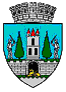 JUDEŢUL SATU MARE           CONSILIUL LOCAL AL MUNICIPIULUI SATU MARE                                                             ANEXA nr. 3 la HCL nr. 197/29.06.2023REGULAMENTprivind serviciile de administrare a domeniului public şi privat furnizate/prestate de către Serviciul Public „Administrația Domeniului Public  Satu Mare” prin gestiune directăCapitolul II. CADRUL LEGALArt. 2. Acte normative și administrative de reglementare: - O.G. nr. 71/2002 privind organizarea şi funcţionarea serviciilor publice de administrare a domeniului public şi privat de interes local, cu modificările și completările ulterioare;-  O.U.G nr. 57/2019 privind Codul administrativ, cu modificările și completările ulterioare;- Legea nr. 145/2014 pentru stabilirea unor măsuri de reglementare a pieţei produselor din sectorul agricol, cu modificările și completările ulterioare;- H.G. nr. 348/2004 privind exercitarea comerţului cu produse şi servicii de piaţă în unele zone publice, cu modificările și completările ulterioare;- O.U.G. nr. 195/2002 privind circulația pe drumurile publice, republicată, cu modificările și completările ulterioare;- H.G. nr. 1391/2006 pentru aprobarea Regulamentului de aplicare a Ordonanței de urgență a Guvernului nr. 195/2002 privind circulația pe drumurile publice, cu modificările și completările ulterioare;- Legea nr. 421/2002 privind regimul juridic al vehiculelor fără stăpân sau abandonate pe terenuri aparținând domeniului public sau privat al statului ori al unităților administrativ-teritoriale cu modificările și completările ulterioare;- H.G. nr.  152 din 22 februarie 2023 pentru aprobarea Normelor metodologice de aplicare a Legii nr. 421/2002 privind regimul juridic al vehiculelor fără stăpân sau abandonate pe terenuri aparținând domeniului public sau privat al statului ori al unităților administrativ-teritoriale;- Legea educației fizice și sportului nr. 69/2000, cu modificările și completările ulterioare;- Legea nr. 102/2014 privind cimitirele, crematoriile umane și serviciile funerare, cu modificările și completările ulterioare;- H.G. nr. 741/2016 pentru aprobarea Normelor tehnice și sanitare privind serviciile funerare, înhumarea, incinerarea, transportul, deshumarea și reînhumarea cadavrelor umane, cimitirele, crematoriile umane, precum și criteriile profesionale pe care trebuie să le îndeplinească prestatorii de servicii funerare și nivelul fondului de garantare;- Legea nr. 273/2006 privind finanțele publice locale, cu modificările și completările ulterioare;- Legea contabilității nr. 82/1991, republicată, cu modificările și completările ulterioare;- Legea anuală a bugetului de stat;- Legea anuală a bugetului asigurărilor sociale de stat. -  prevederile art. 1 din H.C.L. nr. 182/29.09.2005 privind reorganizarea Administrației Piețelor Satu Mare;  - H.C.L. nr. 263/23.11.2017 privind aprobarea Regulamentului de funcţionare al sistemului privind controlul, limitarea şi taxarea staţionărilor în municipiul Satu Mare, modificată şi completată prin HC.L. nr. 10/31.01.2019 şi H.C.L. nr. 167/25.07.2019;- H.C.L. nr. 23/26.01.2023 privind aprobarea Regulamentului de Organizare și Funcționare general al Serviciului Public “Administrația Domeniului Public “Satu Mare cu modificările aduse prin H.C.L. nr. _______;   - H.C.L. nr. 109/15.06.2006 privind transmiterea “Bazei sportive municipale Olimpia”, situată în Satu Mare str. Arenei, în exploatarea serviciului public „Administrația Domeniului Public”, modificată prin H.C.L. nr. 196/31.08.2017;- Anexele nr. 2, 4–9 la H.C.L. nr. 61/31.03.2016 privind:întreținerea și exploatarea terenurilor de joacă și a Grădinei Romei;organizarea şi funcționarea pieţelor din municipiul Satu Mare.- H.C.L. 138/27.04.2023 privind aprobarea Regulamentului de organizare și funcționare a cimitirului uman aparținând domeniului public al Municipiului Satu Mare aflat în administrarea Serviciului Public Administrația Domeniului Public Satu Mare.Șef serviciu S.A.D.P.P.Ovidiu GiurgiuVizat spre neschimbarePreședinte de ședință                                       Secretar general